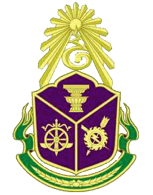                            แบบการเสนอชื่อบุคคล                          เพื่อรับรางวัล “บุคคลต้นแบบ” ด้านการมีส่วนร่วมส่งเสริมธรรมาภิบาล และต่อต้านการทุจริตในองค์กร                                                    ประจำปี 2560	ก. ประวัติส่วนตัว	๑. ชื่อ.............................................................................................................................................................	๒. เลขประจำตัวประชาชน........................................................ (พร้อมแนบสำเนาบัตรประจำตัวประชาชน	   หรือสำเนาบัตรประจำตัวพนักงาน จำนวน ๑ ฉบับ)	๓. เกิดวันที่........................ เดือน............................................... พ.ศ. ...................... อายุ.........................ปี	๔. วุฒิการศึกษาสูงสุด................................................ จากสถาบัน...............................................................	๕. สถานที่ทำงานในปัจจุบัน  กลุ่มงาน/ฝ่าย.................................................................................................	    .................................................................................................................................................................                  โทร....................................................e-mail…………………………………………………………………………………	6. ปัจจุบันพักอยู่บ้านเลขที่.......................... หมู่................. ถนน.................................................................	    ตำบล/แขวง........................................................... อำเภอ/เขต...............................................................	    จังหวัด............................................ รหัสไปรษณีย์............................ โทร................................................	7. ที่อยู่ที่ติดต่อได้สะดวก (โปรดระบุให้ชัดเจน).............................................................................................	    …...............................................................................................................................................................	ข. ประวัติการทำงาน	๑. เริ่มปฏิบัติงาน เมื่อวันที่........................... เดือน.............................................. พ.ศ. .................................                  ตำแหน่ง.................................................................... สังกัด.......................................................................                  นับถึงวันที่ 30 เมษายน 2560 รวมระยะเวลาปฏิบัติงาน.........................ปี.......................................เดือน	๒. ปัจจุบันดำรงตำแหน่ง..................................................................................... เงินเดือน.............................	๓. ผลงานหรือการปฏิบัติงานที่ได้รับการยกย่อง และเป็นที่ยอมรับว่าโดดเด่นด้านการมีส่วนร่วมส่งเสริมธรรมาภิบาล    		    และต่อต้านการทุจริตในองค์กร พร้อมเอกสารแนบ (ถ้ามี)												/ค.ประวัติ....- 2 -	          ค. ประวัติการถูกกล่าวหาร้องเรียนหรือถูกลงโทษทางวินัยหรืออาญา เว้นแต่กรณีกระทำโดยประมาทหรือ                    ลหุโทษที่ไม่ได้ทำให้องค์กรได้รับความเสียหายอย่างร้ายแรง  	                  ๑  เคยถูกกล่าวหาร้องเรียนทางวินัยหรือไม่		                 (      )     ไม่เคย		                 (      )     เคย		                        ๒  เคยถูกลงโทษทางวินัยหรือไม่		                 (      )     ไม่เคย		                 (      )     เคย								              ผลการพิจารณาทางวินัย                ……………………………………………………………………………………………………………………………………………...……….	      ……………………………………………………………………………………………………………………………………………...………                ……………………………………………………………………………………………………………………………………………...……….	     ……………………………………………………………………………………………………………………………………..………...………       			 ๓  เคยถูกกล่าวหาร้องเรียนทางอาญาหรือไม่		                 (      )     ไม่เคย		                 (      )     เคย                  ๔  เคยถูกลงโทษทางอาญาหรือไม่		                 (      )     ไม่เคย		                 (      )     เคย                ผลการพิจารณาโทษทางอาญา                ……………………………………………………………………………………………………………………………………………...……….	      ……………………………………………………………………………………………………………………………………………...………                ……………………………………………………………………………………………………………………………………………...………	     ……………………………………………………………………………………………………………………………………..………...………               ………………………………………………………………………………………………………………………………….…………...……….               ง. การแสดงความคิดเห็น	1. ท่านคิดว่าปัจจัยสำคัญที่ส่งผลให้การป้องกันและปราบปรามการทุจริตภายในองค์กรประสบผลสำเร็จคืออะไร และในฐานะที่ท่านเป็นส่วนหนึ่งขององค์กร ท่านมีแนวทางส่งเสริมให้บุคลากรในหน่วยงาน    เกิดความตระหนัก และเข้ามามีส่วนร่วมในการป้องกันและปราบปรามการทุจริต อย่างไร              ……………………………………………………………………………………………………………………………………………...……….	    ……………………………………………………………………………………………………………………………………………...………              ……………………………………………………………………………………………………………………………………………...….……	    ……………………………………………………………………………………………………………………………………..………...….……              ………………………………………………………………………………………………………………………………….…………....………              ……………………………………………………………………………………………………………………………………………...……….	    ……………………………………………………………………………………………………………………………………………...….……              ……………………………………………………………………………………………………………………………………………...……..…	    ……………………………………………………………………………………………………………………………………………...……..….												/2.อุดมคติ...- 3 -                		2. อุดมคติในการทำงาน หรือแนวทางที่ท่านยึดเป็นหลักในการปฏิบัติงาน            ……………………………………………………………………………………………………………………………………………...……….	  ……………………………………………………………………………………………………………………………………………...………            ……………………………………………………………………………………………………………………………………………...……….	……………………………………………………………………………………………………………………………………..………...………            ………………………………………………………………………………………………………………………………….…………...………	………………………………………………………………………………………………………………………………….…………...………	………………………………………………………………………………………………………………………………….…………...………	………………………………………………………………………………………………………………………………….…………...………	………………………………………………………………………………………………………………………………….…………...………		     ข้าพเจ้าขอรับรองว่าข้อความข้างต้นนี้เป็นความจริง						(ลงชื่อ)....................................................เจ้าของประวัติ						         (..................................................)						ตำแหน่ง..........................................................							............../...................../...........- 4 -        ง. สำหรับผู้บังคับบัญชา (ระดับผู้อำนวยการกอง/สำนัก)           องค์ประกอบอื่นๆ ที่จะสนับสนุนว่าผู้ได้รับการเสนอชื่อมีความเหมาะสม ควรแก่การได้รับรางวัล         “บุคคลต้นแบบ”ด้านการมีส่วนร่วมส่งเสริมธรรมาภิบาล และต่อต้านการทุจริตในองค์กร เช่น การมีจิตอาสา     การประพฤติปฏิบัติตนต่อเพื่อนร่วมงาน หรือต่อสังคม ฯลฯ ………………………………………………………………………………………………………………………………………………..……………………………………………………………………………………………………………………………………………………………………………..………………………………………………………………………………………………………………………………………………………………..……………………………………………………………………………………………………………………………………………………………………..……………………………………………………………………………………………………………………………………………………………………..………………………………………………………………………………………………………………………………………………………………..………………………………………………………………………………………………………………………………………………………………..……….	                ……………………………………………………………………………………………………………………………………………………………..………………………………………………………………………………………………………………………………………………………………………	                ……………………………………………………………………………………………………………………………………………………………..…………………………………………………………………………………………………………………………………………………………………..……	                                                       (ลงชื่อ).......................................................						              (..................................................)						  ตำแหน่ง............................................................	                                                                     ............../...................../..............- 5 -    แบบคำรับรอง      	ข้าพเจ้า.......................................................ตำแหน่ง...............................................................................สังกัด..........................................................................เกี่ยวข้องเป็น.................................................................ขอรับรองว่าผู้ที่ได้รับการคัดเลือก คือนาย/นาง/นางสาว.................................................................................เป็นผู้มีคุณสมบัติตามเกณฑ์การพิจารณาของสำนักงาน ป.ป.ช. และมีความมุ่งมั่น ตั้งใจปฏิบัติหน้าที่เพื่อประโยชน์สูงสุดขององค์กร      						     (ลงชื่อ).......................................................ผู้รับรอง						              (..................................................)						  ตำแหน่ง................................................................	                                                                     ............../...................../..............  หมายเหตุ: ผู้รับรองต้องเป็นระดับผู้ว่าการฯ/หัวหน้าหน่วยงาน หรือผู้ที่ได้รับมอบหมายเท่านั้น ทั้งนี้ โดยความ			เห็นชอบของคณะกรรมการรัฐวิสาหกิจ					ปี พ.ศ.ผลงาน…………………………………………………………………………………………………………………………..…………………………………………………………………………………………………………………………..…………………………………………………………………………………………………………………………..…………………………………………………………………………………………………………………………..…………………………………………………………………………………………………………………………..…………………………………………………………………………………………………………………………..…………………………………………………………………………………………………………………………..…………………………………………………………………………………………………………………………..…………………………………………………………………………………………………………………………..